                                 COMUNICADOSolicitado por: Autorizado:  Transmitido: NITComunicado: Data: Assunto: Responsável:De acordo: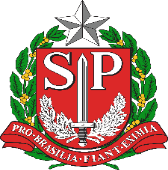                GOVERNO DO ESTADO DE SÃO PAULO             SECRETARIA DE ESTADO DA EDUCAÇÃO         DIRETORIA DE ENSINO - REGIÃO DE CAPIVARI